Предмет: литературное чтение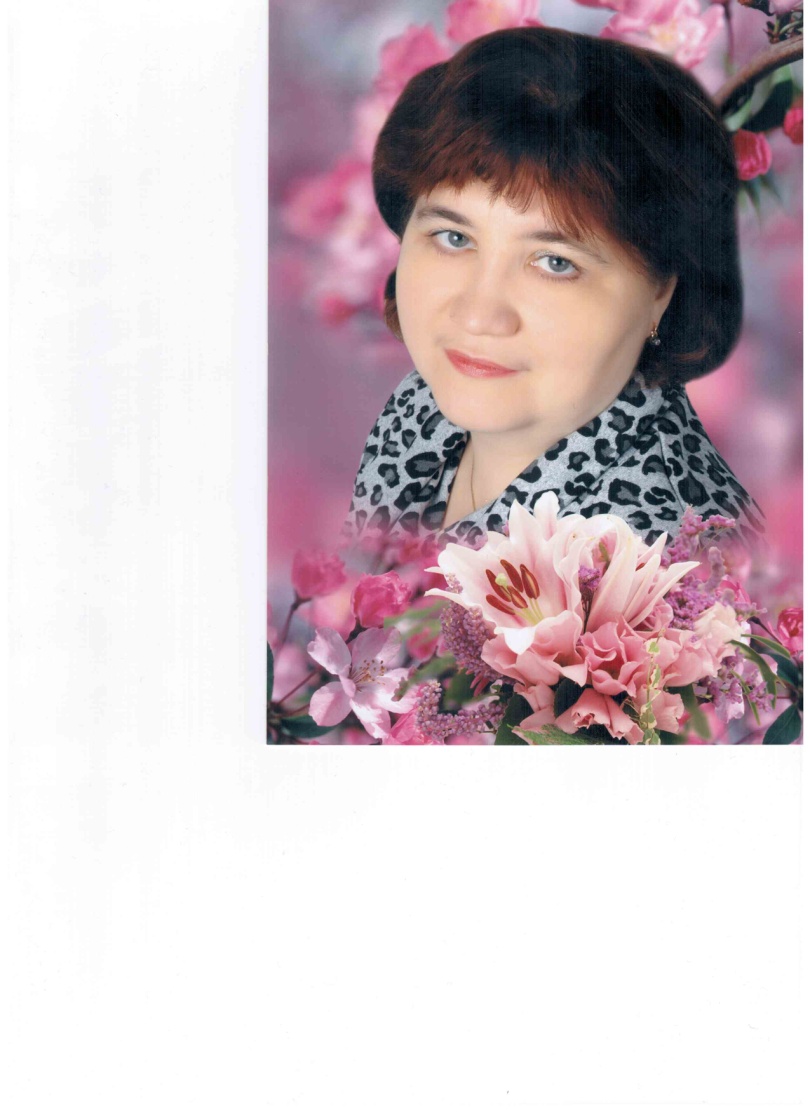 Класс: 3Тип урока: ОНЗТема: «Устное народное творчество. Былины»Учебник: Л.А. ЕфросининаАвтор: учитель начальных классов ГБОУ № 333 Е.Н. Борисенкова.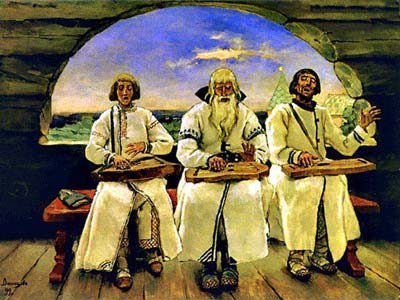 Основные цели урока:Сформировать представление о новом виде устного народного творчества.Обобщить знания об изученных видах устного народного творчества.Сформировать умение строить эталоны на примере эталона о жанре былины.Ход урока1. Мотивация к учебной деятельностиВ начале урока я хочу вам показать отрывок из мультфильма. Ваша задача узнать героя.Показывается отрывок из мультфильма «Вовка в тридевятом царстве» (самый конец мультфильма).Кто герой мультфильма?С какой трудностью он встретился? (Не знал, как сделать корыто.) Он справился с этой трудностью? (Да.) А вы встречаетесь с трудностями на уроке? (Да.) Вам удается их преодолеть? (Ответы детей.) А зачем вы преодолеваете трудности? (Чтобы узнать что-то новое.) Сегодня вы опять будете узнавать новое, и в этом вам поможет Вовка.Готовы? Тогда в путь, пожелайте друг другу успеха. Как вы открываете новые знания? (Мы определяем, что не знаем и сами находим способ.)2. Актуализация знаний и фиксация индивидуальных затруднений в пробном действииНа доске все эталоны по изученным видам народного творчества.Над какой большой темой мы с вами работаем?Что такое устное народное творчество?Какие виды устного народного творчества вы знаете?Что вы знаете о каждом виде?С какой целью вы это повторили? (Это нам поможет узнать новое.)Следующее задание вы будете выполнять в группах. Перед вами названия видов устного народного творчества:И фрагменты из разных произведений:Вам надо соединить отрывки с названием вида, к которому относится отрывок.После выполнения задания группы представляют свои результаты. Что вам помогло сделать это задание? (Эталоны.)Вы повторили все, что вам сегодня пригодится на уроке, какое следующее задание я предложу вам? (Задание на пробное действие.)Слушайте внимательно: «На земле матушке жил богатырь Добрыня. Много раз уговаривала Добрыню матушка родимая:- Берегись. Дитятко. Налетит на тебя Змея. Помнил Добрыня наказы матушки».Попробуйте определить, к какому жанру относится данный текст?У кого нет ответа? В чём ваше затруднение? (Мы не смогли определить жанр.) Кто определил? Назовите эталон, на который вы опирались при выполнении задания (У нас нет эталона.) В чём ваше затруднение? (Мы не можем назвать эталон, т.е. обосновать свой результат.)3. Выявление места и причины затрудненияКакое задание вы выполняли? (Мы должны были определить, к какому виду жанра относится текст.)Как вы выполняли задание? (Мы сравнивали с эталоном.) Почему возникло затруднение? (У нас нет эталона, по которому мы могли бы определить, к какому жанру относится текст.) 4. Построение выхода из затрудненияЗначит, какую цель поставите перед собой? (Узнать новый вид жанра и составить эталон.) Что помогает открывать новые знания? (Учебник, энциклопедия, можно спросить у родителей или учителя.) Я вам предлагаю поработать с учебником на стр. 5.Но сначала вспомните план работы с учебником.На доске фиксируется план работы с учебником:5. Реализация построенного проекта. Выполните предложенный план.Учащиеся работают самостоятельно.Вы прочитали текст и получили сведения. А теперь в группе составьте эталон нового вида жанра.После выполнения задания одна из групп представляет свой вариант эталона, остальные работают на дополнение и уточнение. Согласованный вариант эталона вывешивается на доску:Вы отлично поработали. Сформулируйте тему урока. (Ответы детей.)6. Первичное закрепление с проговариванием во внешней речи.А теперь вернитесь к пробному действию.На доске карточка с текстом из пробного действия:Прочитайте текст и определите, к какому жанру относится данный отрывок.Один из учеников читает текст.К какому жанру относится произведение?Почему?Что вам теперь помогло выполнить задание?7. Самостоятельная работа с самопроверкой.Для самостоятельной работы я предлагаю такое задание: среди слов, записанных на карточках надо выбрать те, которые относятся к былине.На доске карточка со словами:Учащиеся самостоятельно выполняют задание.Проверьте свои работы по образцу.У кого задание вызвало затруднение?Что необходимо сделать?Кто выполнил задание правильно?8. Включение в систему знаний.Новое знание поможет вам при чтении многих произведений. Дальше учащимся можно предложить выполнить задание в тетради на стр. 26-27.9. Рефлексия учебной деятельности на уроке.Что нового вы сегодня узнали?Какая цель урока? Достигли ли вы цели? Какие знания вы использовали при открытии нового?Какие качества ученика помогали вам в работе?Где вы сможете применить новые знания?А теперь те, кто считает, что он хорошо разобрался в новой теме поднимите карточку с Вовкой, который улыбается.У кого другой Вовка - не расстраиваетесь, завтра мы опять будем работать над былинами.Домашнее задание. Прочитать следующую былину: «Илья Муромец и соловей разбойник».